You are to find 3 campaigns that are designed to bring attention towards an environmental issue. You must copy the advertisement into your assignment and answer the following questions. Who released the advertisement?(1)What message are they trying to portray. (2)Do you think the advertisement is effective? (2)Is there anything that you would change? (1)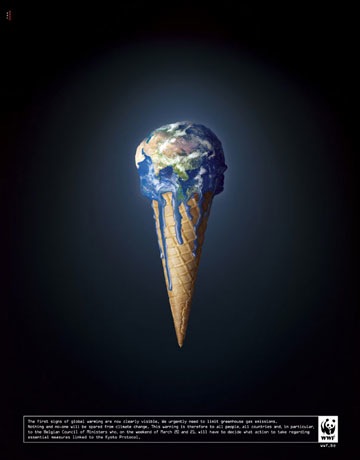 This assignment is due on Friday, February 16th, at the end of class. February 13th